Советы семиклассницы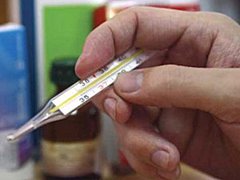 Среди известных на сегодняшний день инфекционных заболеваний грипп и ОРВИ занимают 95%.Грипп и ОРВИ. Как не заболеть?Заражаются гриппом воздушно-капельным путем, источник инфекции - больной человек, создающий при кашле опасную зону заражения радиусом около 2 метров.Независимо от сезона и территориального расположения, профилактика гриппа имеет огромное значение для снижения процента заболеваемости и его негативных последствий. Все меры профилактики можно разделить на специфические и неспецифические.1. Специфическая профилактика - массовая вакцинация (иммунопрофилактика).2. Неспецифическая профилактика - закаливание, прием витаминных комплексовЛюбые медикаментозные назначения, необходимость применения вакцин осуществляет врач (инфекционист, педиатр, иммунолог-аллерголог, общей практики). Пожалуйста, проконсультируйтесь с врачом.Когда следует вызывать скорую медицинскую помощьОбращайтесь за медицинской помощью немедленно, если у больного, находящегося дома:   затрудненное дыхание или боли в груди   побагровевшие или посиневшие губы   рвота или тошнота при приеме жидкостей   признаки обезвоживания, такие как головокружение при вставании, отсутствие мочеиспускания, или, в случае больного ребенка, отсутствие слез при плаче    припадки (например, неконтролируемые конвульсии)    пониженная, по сравнению с обычной, реакция или спутанность сознанияМеры по уменьшению распространения гриппа в домашних условияхПри обеспечении ухода за членом семьи, больным гриппом, наиболее важным способом предохранения для Вас и других незаболевших членов семьи является:    размещение больного члена семьи максимально изолированно от других;    напоминание больному о необходимости прикрывать рот при кашле и чаще мыть руки водой с мылом или протирать их спиртосодержащей жидкостью для очистки рук, особенно после кашля или чихания;    частое мытье рук водой с мылом или протирание их спиртосодержащей жидкостью для рук всеми членами семьи;    уточните у своего врача, следует ли членам домашнего окружения, контактирующим с больным, принимать противовирусные препараты, такие как озельтамивир (Тамифлю®) или занамивир (Реленза®) для предупреждения гриппа,  особенно, если у кого-то из них имеется хроническое заболевание.Размещение больного    Поместите больного в комнате, отделенной от общих помещений в доме. (Например, в дополнительную спальную комнату с отдельной ванной комнатой, если имеется.) Держите дверь в комнату больного закрытой.    Кроме случаев получения необходимого лечения, больные  гриппом не должны покидать дом, если у них повышенная температура (более 37 0С - прим. ред. НИЦ) или в течение времени, когда вероятнее всего могут распространять инфекцию другим людям (люди могут быть заразными за день до развития симптомов заболевания и в течение 7 дней после начала болезни. Дети, особенно младшего возраста, потенциально могут быть заразными в течение более длительного периода времени).    Если больным гриппом необходимо покинуть дом (например, для получения лечения), они должны прикрывать свой нос и рот при кашле и чихании и надеть свободно-прилегающую хирургическую маску (ношение одноразовой маски эффективно в течение не более 4 часов - прим. ред. НИЦ).    Больному следует носить хирургическую маску, если он находится рядом с другими людьми на территории общего пользования в доме.    Больным по возможности следует пользоваться отдельной ванной комнатой. Эту ванную комнату следует ежедневно мыть с хозяйственными дезинфектантами (см. ниже).Защита других людей в доме    Кроме лиц, осуществляющих уход, больного не должны посещать другие посетители.    Помните, что звонок по телефону безопаснее, чем визит.    По возможности, только один взрослый в доме должен осуществлять уход за больным.    Избегайте того, чтобы за больным ухаживала беременная женщина. (Беременные женщины подвержены повышенному риску возникновения осложнений при гриппе, а их иммунитет находиться в физиологически сниженном состоянии во время беременности - прим. ред. НИЦ).    Все члены семьи должны часто мыть руки водой с мылом или протирать их спиртосодержащей жидкостью для рук, в частности, после каждого контакта с больным, после посещения комнаты, в которой находится больной, или ванной комнаты больного.    Используйте бумажные полотенца для вытирания рук после мытья или выделите по отдельному полотенцу каждому члену семьи. Например, у всех членов семьи полотенца могут быть разного цвета.    По возможности, поддерживайте надлежащий режим вентиляции в помещениях общего пользования (т.е. держите открытыми окна в комнатах отдыха, на кухне, в ванных комнатах и т.д.).    Для профилактики гриппа можно использовать противовирусные препараты, поэтому проконсультируйтесь со своим врачом на предмет того, могут ли некоторые члены семьи принимать эти противовирусные препараты.Если Вы осуществляете уход за больным    Избегайте того, чтобы Ваше лицо находилось напротив лица больного.    Если Вы держите на руках больного маленького ребенка, положите его подбородок себе на плечо, чтобы он не кашлял Вам в лицо.    Мойте Ваши руки водой с мылом или протирайте их спиртосодержащей жидкостью для рук после того, как Вы прикасались к больному или держали использованные салфетки или белье.    Ухаживающий за больным может заразиться гриппом от того, за кем он ухаживает, а затем ухаживающий может заразить гриппом других, причем до того, как у него самого появятся симптомы гриппа. Следовательно, человек, ухаживающий за больным, должен носить маску, когда он покидает дом, чтобы не распространять грипп в случае, если он находится на ранней стадии инфекции.    Проконсультируйтесь с Вашим врачом о возможности применения противовирусных препаратов для профилактики заражения гриппом.        Наблюдайте за собой и за членами семьи на предмет появления симптомов гриппа, в случае появления этих симптомов звоните по "горячей линии" или Вашему врачу.Мытье дома, стирка, уборка мусора    Выбрасывайте в мусор салфетки и другие предметы одноразового применения, использованные больным. Мойте руки после прикосновения к использованным салфеткам и аналогичным отходам.    Поддерживайте чистоту поверхностей (особенно прикроватных столиков, поверхностей в ванных комнатах, поверхностей детских игрушек), протирая их с использованием хозяйственных дезинфектантов согласно инструкциям на этикетке продукта.    Нет необходимости стирать белье и постельные принадлежности и мыть столовые приборы и посуду, принадлежащие больному, отдельно, но важно помнить, что эти предметы нельзя использовать другим лицам без предварительной обработки (стирка, мытье).    Стирайте постельное белье (например, простыни и полотенца), используя хозяйственное мыло для стирки, и сушите в горячей методом горячей сушки в стиральной машинке. Не переносите грязное белье "в охапке" до  места стирки, чтобы не заразиться самому. Мойте руки водой с мылом или протирайте спиртосодержащей жидкостью для рук  сразу после того, как Вы соприкасались с грязным бельем.    Столовую посуду следует мыть либо в посудомоечной машине, либо вручную с использованием воды с мылом.Статью с использованием Интернет-ресурсов подготовила Смолкина Лидия, 7 класс